АКТобщественной проверкина основании плана работы Общественной палаты г.о. Королев, 
в рамках проведения системного и комплексного общественного контроля, 
проведен осмотр благоустройства дворовой территории
 между домами №18 корп. №1, №2 , №3 по ул. Комитетский лесСроки проведения общественного контроля: октябрь месяц - 04.11.2019 г.Основания для проведения общественной проверки: план работы Общественной палаты г.о. КоролевФорма общественного контроля: общественный мониторингПредмет общественной проверки: благоустройство дворовой территории Состав группы общественного контроля:Члены комиссии «по ЖКХ, капитальному ремонту, контролю за качеством работы управляющих компаний, архитектуре, архитектурному облику городов, благоустройству территорий, дорожному хозяйству и транспорту» Общественной палаты г.о.Королев: Белозерова Маргарита Нурлаяновна – и.о. председателя комиссииЯкимова Варвара Владиславовна – член комиссииГруппа общественного контроля в рамках реализации Программы «Формирование комфортной городской среды» провела общественный контроль благоустройства дворовой территории по адресу ул. Комитетский лес, дом №18 корп.№1, №2 , №3.Проверка показала: на прилегающей к МКД дворовой территории проведены работы по ремонту дорожных покрытий, обустройству парковочных пространств, устройству и асфальтированию зоны детской игровой площадки, приведены в нормативное состояние пешеходные дорожки. Комиссией отмечено: работы выполнены в соответствии со СНиП, замечаний не обнаружено. Жители довольны качеством работ и новым видом дворовой территории. По данным проверки составлен АКТ.Приложение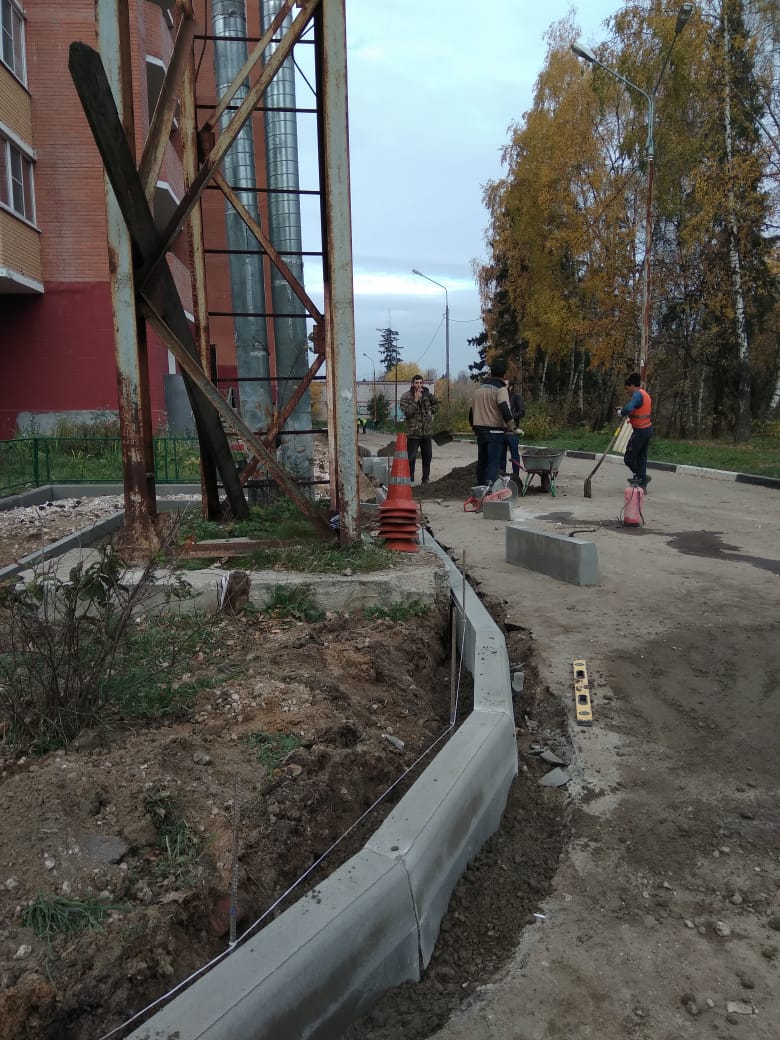 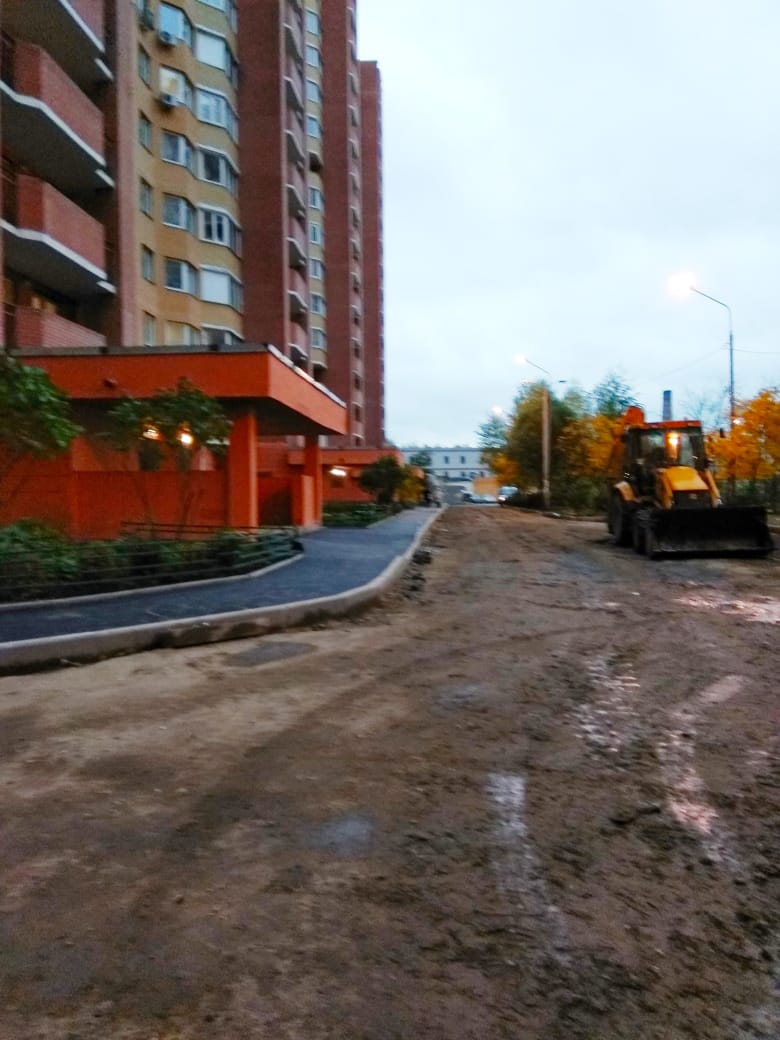 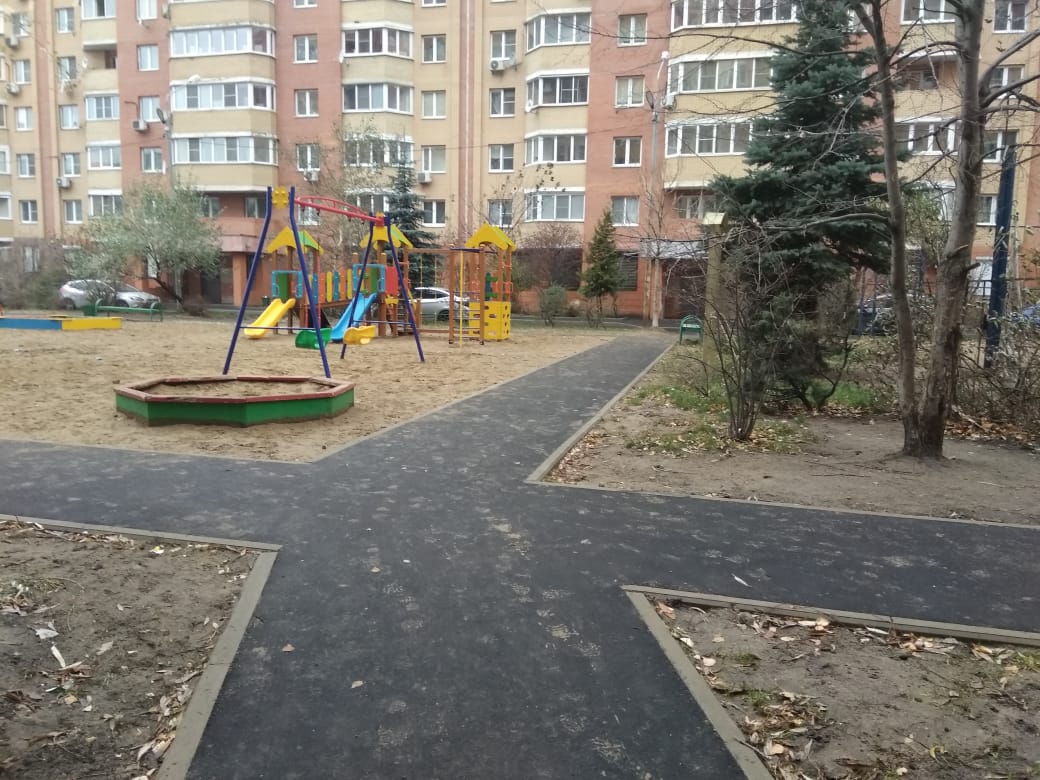 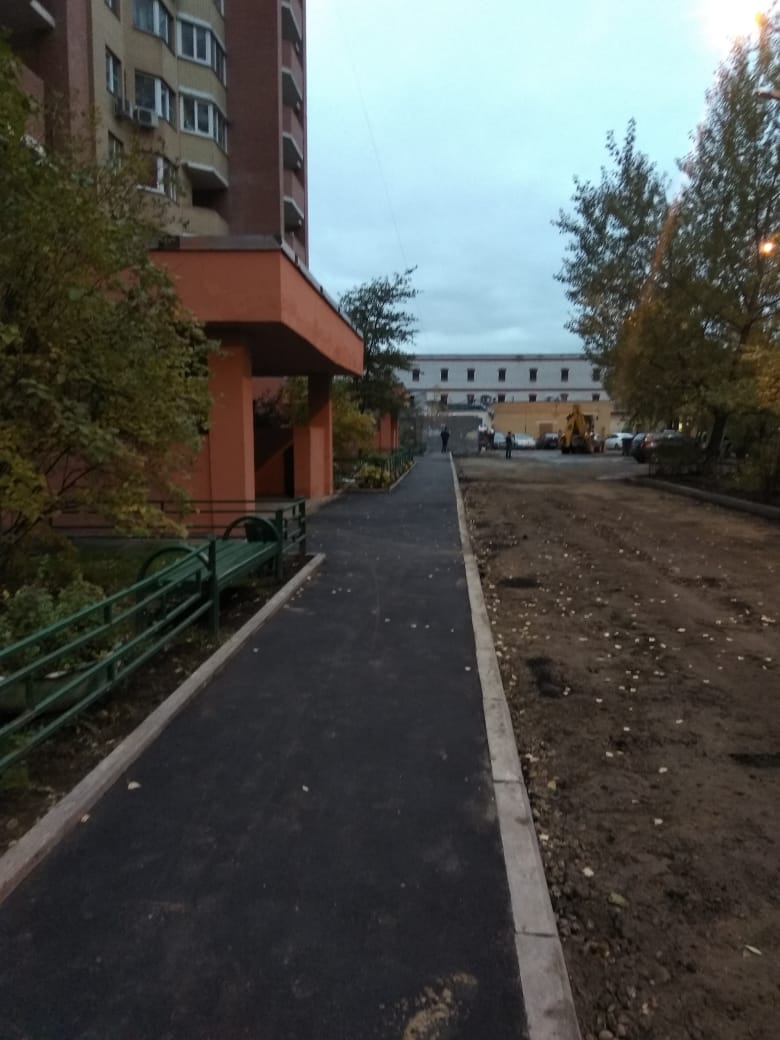 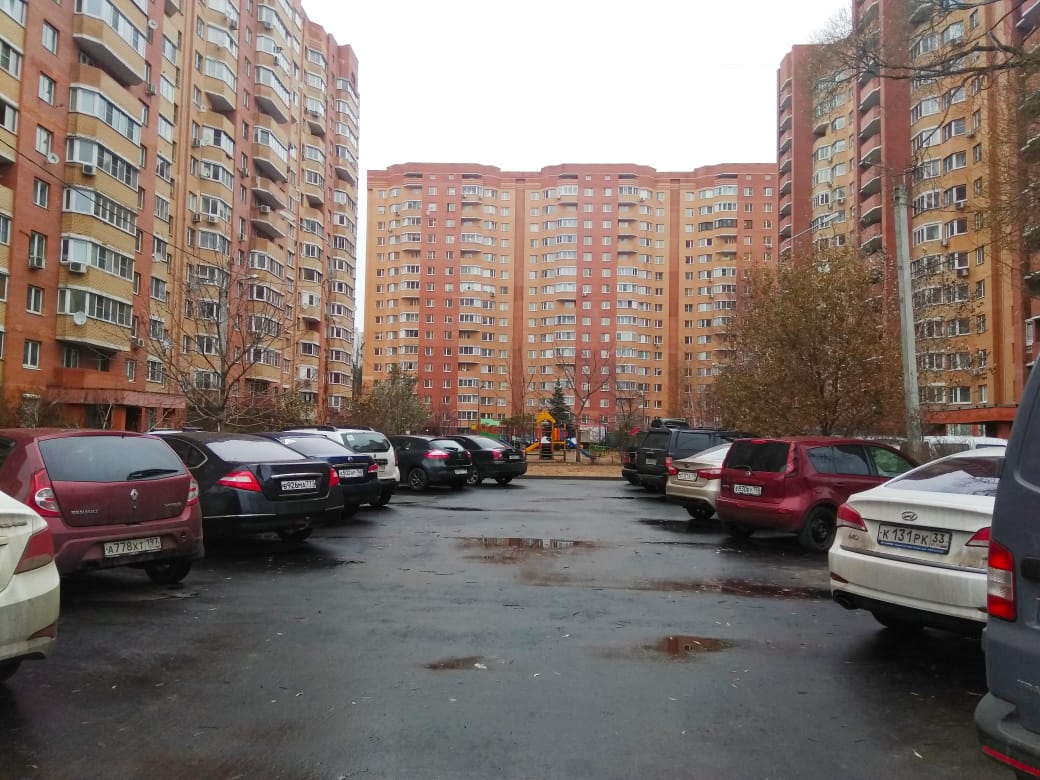 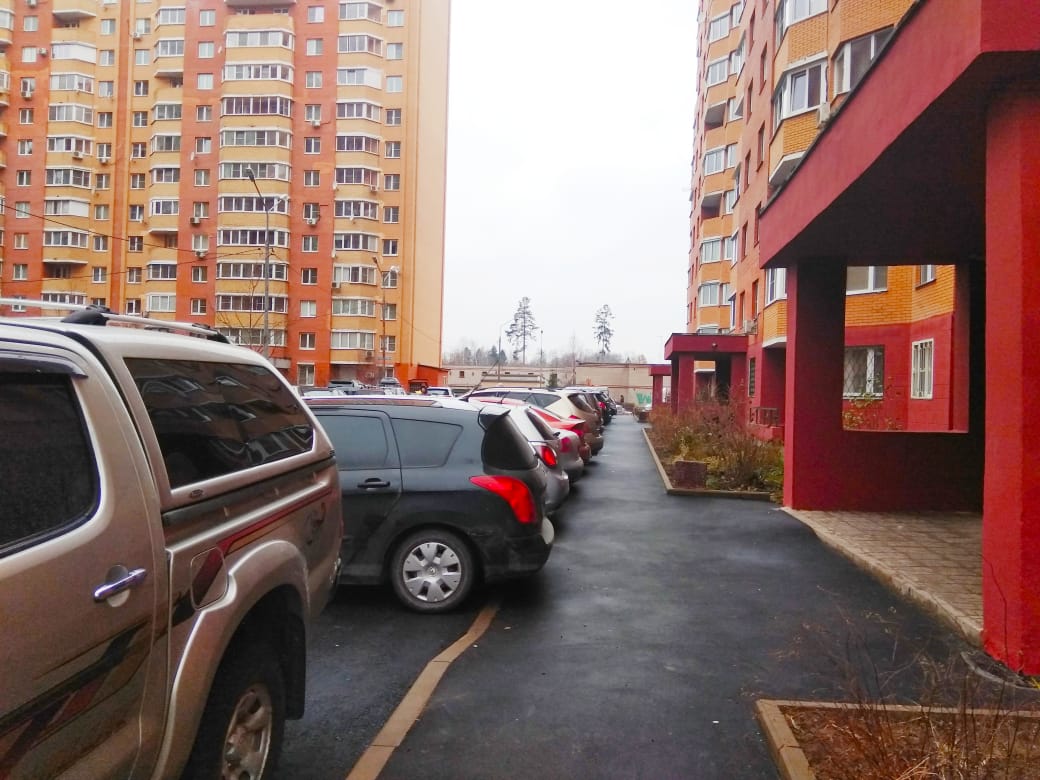 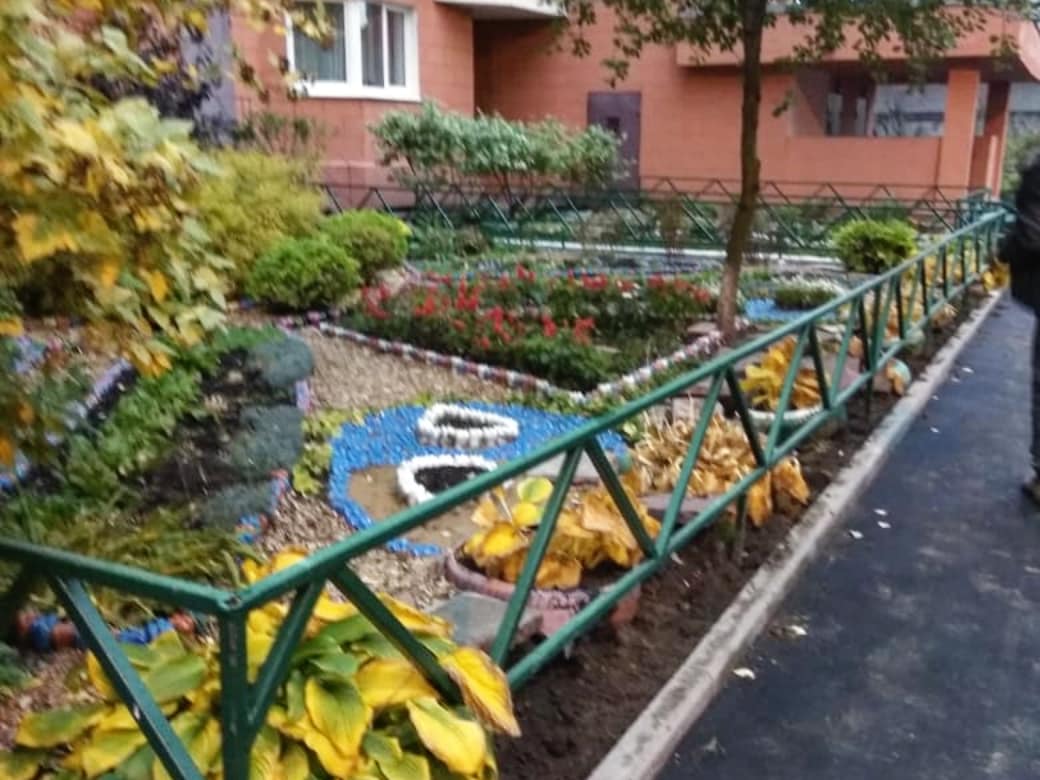 «УТВЕРЖДЕНО»Решением Совета Общественной палаты г.о. Королев Московской областиот 05.11.2019 протокол № 22И.о. председателя комиссии «по ЖКХ, капитальному ремонту, контролю за качеством работы управляющих компаний, архитектуре, архитектурному облику городов, благоустройству территорий, дорожному хозяйству и транспорту» Общественной палаты г.о.Королев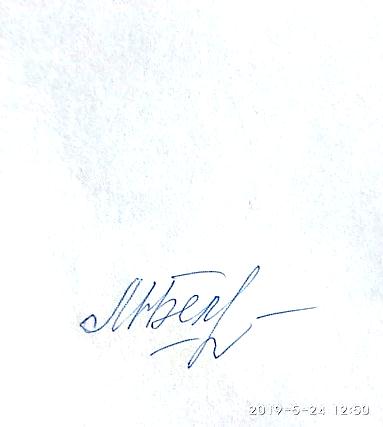 М.Н. Белозерова